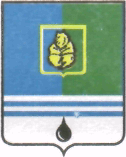 ПОСТАНОВЛЕНИЕАДМИНИСТРАЦИИ  ГОРОДА  КОГАЛЫМАХанты-Мансийского автономного округа - ЮгрыОт «28»    ноября  2014 г.                                       		 №3135О внесении изменений и дополненийв постановление Администрации города Когалыма от 11.08.2011 №2038 В соответствии с пунктом 1 статьи 78.1 Бюджетного кодекса Российской Федерации, постановлением Правительства Ханты-Мансийского автономного округа – Югры от 01.08.2014 №287-п «О внесении изменения в приложение 1 к постановлению Правительства Ханты-Мансийского автономного округа – Югры от 08.10.2010 №229-п «О порядке формирования государственного задания в отношении государственных учреждений            Ханты-Мансийского автономного округа – Югры и финансового обеспечения выполнения государственного задания»:1. В постановление Администрации города Когалыма от 11.08.2011 №2038 «О порядке формирования и финансового обеспечения выполнения муниципального задания в отношении муниципальных бюджетных и автономных учреждений города Когалыма» (далее – постановление) внести следующие изменения и дополнения:1.1. В пункте 3.10 приложения к постановлению слова «Соглашение определяет права, обязанности и ответственность сторон, в том числе объём и периодичность перечисления субсидий в течение финансового года» исключить.1.2. Пункт 3.11 приложения к постановлению изложить в следующей редакции:«3.11. Соглашением должно быть определено следующее:- цели предоставления субсидии;- сроки предоставления субсидии;- источники финансового обеспечения выполнения муниципального задания;- периодичность перечисления субсидии;- показатели непосредственных результатов, достигаемых в ходе выполнения муниципального задания;- способы контроля за целевым использованием средств субсидии;- порядок представления отчётности о целевом использовании средств субсидии;- условия и порядок изменения объёма, приостановки предоставления, частичного либо полного возврата субсидии;- количественно измеримые финансовые санкции (штрафы, изъятия) за нарушение условий выполнения муниципального задания;- реквизиты для перечисления субсидии.Структурные подразделения вправе заключать Соглашения с учётом отраслевых особенностей.».1.3. Приложение к постановлению дополнить пунктами 3.12 – 3.14, изложив их в следующей редакции:«3.12. Перечисление субсидии на финансовое обеспечение выполнения муниципального задания осуществляется с лицевых счетов главных распорядителей средств бюджета города Когалыма в порядке, установленном Комитетом финансов Администрации города Когалыма, в соответствии с объемами и сроками, установленными соглашениями.Сроки перечисления субсидии на финансовое обеспечение выполнения муниципального задания в соглашении устанавливаются не реже одного раза в месяц.3.13. В случае невыполнения и (или) нарушения условий, установленных соглашением, перечисление субсидий может быть приостановлено до устранения нарушений.3.14.  Неиспользованные в текущем финансовом году остатки Субсидии, предоставленной муниципальным бюджетным и автономным учреждениям на финансовое обеспечение выполнения ими муниципальных заданий, используются в очередном финансовом году для достижения целей, ради которых эти учреждения созданы.».1.4. Пункт 4.3 приложения к постановлению изложить в следующей редакции:«4.3. Бюджетные, автономные учреждения города Когалыма представляют отчёты об исполнении муниципальных заданий в сроки, установленные структурными подразделениями.Структурные подразделения на основании отчётов об исполнении муниципальных заданий осуществляют мониторинг (оценку эффективности и результативности) выполнения муниципальных заданий в соответствии с методикой, утвержденной приказом Комитета финансов Администрации города Когалыма.По результатам мониторинга (оценки эффективности и результативности) выполнения муниципальных заданий структурные подразделения формируют и утверждают планы мероприятий по решению выявленных проблем в соответствии с установленными ими порядками по контролю за выполнением муниципальных заданий.».1.5. Пункт 4.3 приложения к постановлению считать пунктом 4.4 и изложить в следующей редакции:«4.4. Муниципальные задания и отчёты об их исполнении, с учётом требований законодательства Российской Федерации о защите государственной тайны, размещаются в информационно-телекоммуникационной сети «Интернет» на официальном сайте Администрации города Когалыма (www.admkogalym.ru), в соответствии с действующим законодательством Российской Федерации, на официальном сайте по размещению информации о государственных и муниципальных учреждениях (www.bus.gov.ru) в порядке, установленном Министерством финансов Российской Федерации.».1.6. Пункт 4.4 приложения к постановлению считать пунктом 4.5 соответственно.2. Комитету финансов Администрации города Когалыма направить в юридическое управление Администрации города Когалыма текст постановления и приложения к нему, его реквизиты, сведения об источнике официального опубликования в порядке и сроки, предусмотренные распоряжением Администрации города Когалыма от 19.06.2013 №149-р                «О мерах по формированию регистра муниципальных нормативных правовых актов Ханты-Мансийского автономного округа – Югры», для дальнейшего направления в Управление государственной регистрации нормативных правовых актов Аппарата Губернатора Ханты-Мансийского автономного округа - Югры.3. Опубликовать настоящее постановление в газете «Когалымский вестник» и разместить на официальном сайте Администрации города Когалыма в сети Интернет (www.admkogalym.ru).4. Опубликовать настоящее постановление в газете «Когалымский вестник» и разместить на официальном сайте Администрации города Когалыма в сети Интернет (www.admkogalym.ru).5. Контроль за выполнением постановления возложить на заместителя главы Администрации города Когалыма Т.И.Черных.Исполняющий обязанности главы Администрации города Когалыма			    А.Е.ЗубовичСогласовано:зам. главы Администрации г.Когалыма 			Т.И.Черныхзам. председателя КФ						Л.В.Скориковаи.о. начальника ЮУ						С.В.Пановагл. спец. ОО ЮУ						Р.Р.МуталаповаПодготовлено:начальник ОСБП КФ						Л.М.СветличныхРазослать: КФ-3, КРО, УО, УКСиМП, ОКОС, УЭ, ОФЭОиК.